Сумська міська радаVІIІ СКЛИКАННЯ VIII СЕСІЯРІШЕННЯвід 14 липня 2021 року №1350-МРм. СумиРозглянувши звернення громадянина (вхід. № 844710 від 22.04.2021 управління «ЦНАП у м. Суми») , надані документи, відповідно до статей 12, 40, 79-1, 116, 118, 121, 122 Земельного кодексу України, статті 50 Закону України «Про землеустрій», частини третьої статті 15 Закону України «Про доступ до публічної інформації», враховуючи протокол засідання постійної комісії з питань архітектури, містобудування, регулювання земельних відносин, природокористування та екології Сумської міської ради від 18.05.2021 № 19, керуючись пунктом 34 частини першої статті 26 Закону України «Про місцеве самоврядування в Україні», Сумська міська рада ВИРІШИЛА:Відмовити Корсуну Андрію Сергійовичу в наданні дозволу на розроблення проекту землеустрою щодо відведення земельної ділянки у власність за адресою: м. Суми, біля пров. 2-й Кленовий, поруч з земельною ділянкою з кадастровим номером 5910136600:14:005:0084, орієнтовною площею 0,1000 га для будівництва і обслуговування жилого будинку, господарських будівель і споруд у зв’язку з невідповідністю місця розташування об’єкта вимогам нормативно-правових актів, а саме: зазначена земельна ділянка передана у приватну власність іншій особі, що посвідчено державним актом на право приватної власності на землю (вул. Місячна, 17).Сумський міський голова                                                                    О.М. ЛисенкоВиконавець: Клименко Ю.М.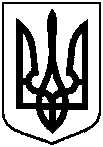 Про відмову Корсуну Андрію Сергійовичу в наданні дозволу на розроблення проекту землеустрою щодо відведення земельної ділянки                  у власність за адресою: м. Суми, біля пров. 2-й Кленовий, поруч з земельною ділянкою з кадастровим номером 5910136600:14:005:0084, орієнтовною площею 0,1000 га 